　　　　　　　　　　　　　　　　　　　　　　　（一社）日本フルードパワー工業会第26回IFPEX（フルードパワー国際見本市）の開催について新型コロナウイルス感染症の拡大防止の観点から延期された東京2020オリンピックの影響で、開催が未定となっておりましたが、先日、東京ビッグサイトから下記の通り　提案を受けました。これを受けまして、IFPEX実行委員会を開催し、計画を立案実行する予定です。　　　　　　　　　　　　　　　　　　　　　　　記■会期2021年10月06日（水）07日（木）、08日（金）■会場：　　東京ビッグサイト南館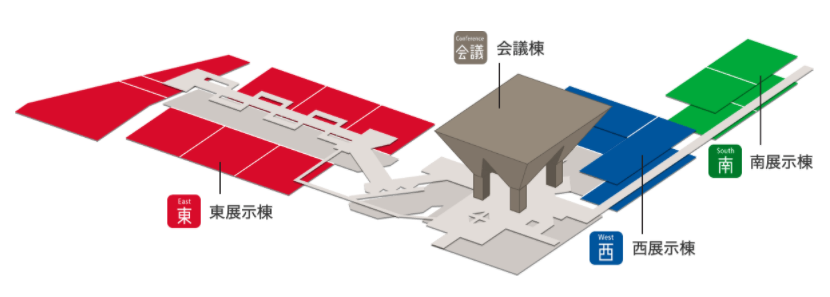 